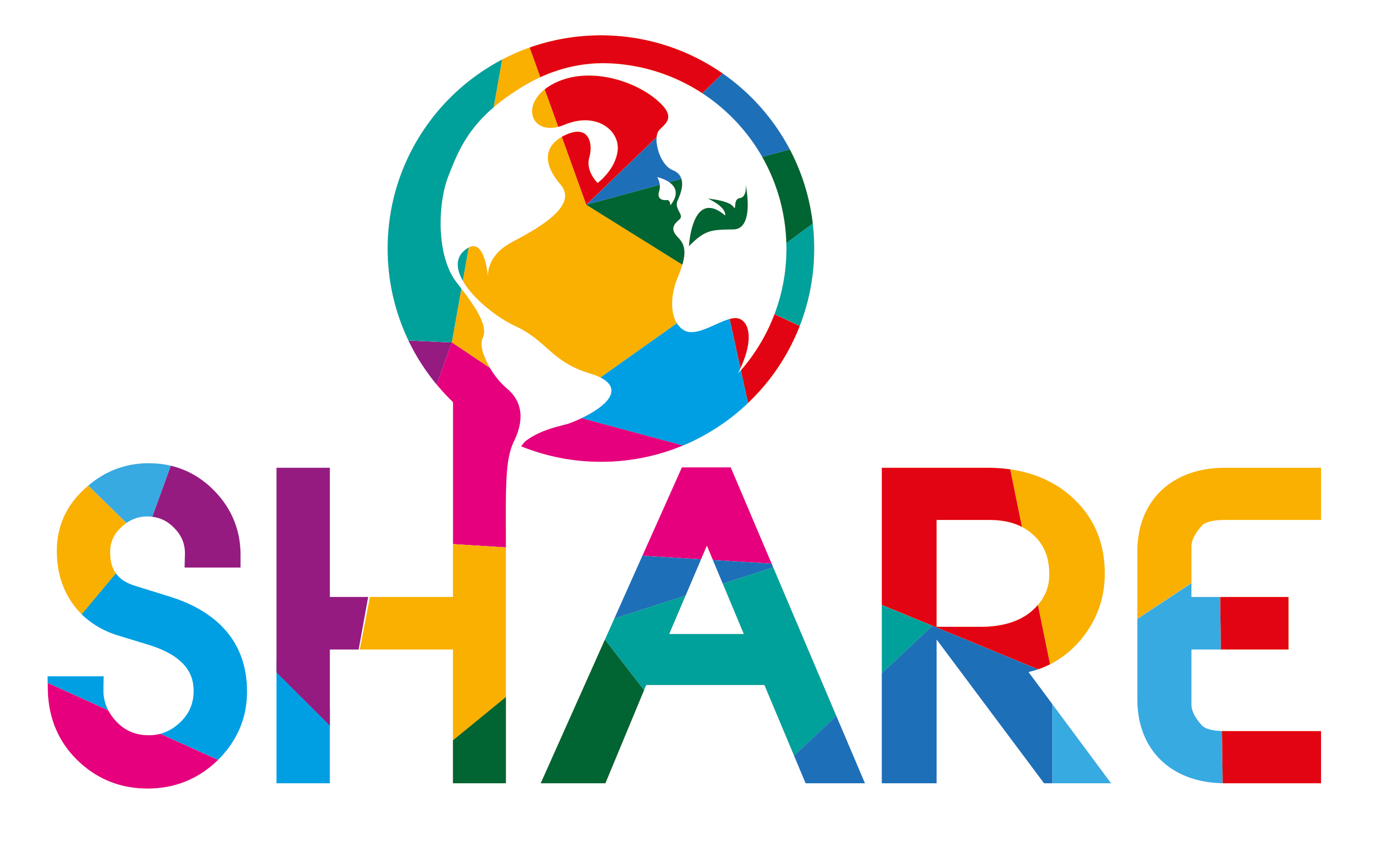 Easter Bake Sale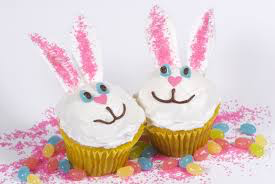 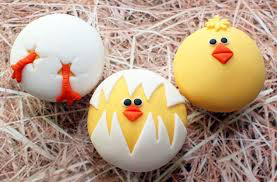 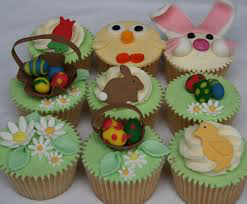 Wednesday 1st April, 2.30 – 4.30pm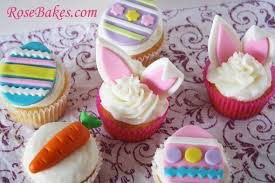 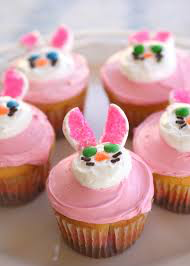 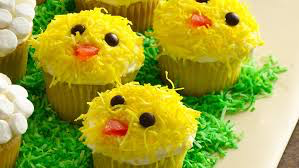 Are you be able to bake Easter goodies for SHARE?Volunteers are needed for:BakingSet UpSelling of baked goodsClean upAre you interested in helping us raise money for SHARE?Please contact Marianne Heemskerk at marianne@hartog.nl or sign up on the sheet posted in the Main Foyer near PTA roomAll proceeds go to SHARE